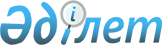 О признании утратившим силу постановление Шиелийского районного акимата от 27 мая 2015 года "Об утверждении схемы и порядка перевозки в общеобразовательную школу детей, проживающих в отдаленном населенном пункте Шиелийского района" № 522Постановление Шиелийского районного акимата Кызылординской области от 21 декабря 2015 года № 683      В соответствии с Законам Республики Казахстан от 23 января 2001 года "О местном государственном управлении и самоуправлении в Республике Казахстан" пункта 8, статьи 37 акимат Шиелийского района ПОСТАНОВЛЯЕТ:

      1. Признать утратившим силу постановление Шиелийского районного акимата от 27 мая 2015 года "Об утверждении схемы и порядка перевозки в общеобразовательную школу детей, проживающих в отдаленном населенном пункте Шиелийского района" № 522 (зарегистрировано в Реестре государственной регистрации нормативных правовых актов за № 5020 от 17 июня 2015 года, опубликовано в газете "Өскен өңір" от 01 июля 2015 года в номере № 49 (8299).

      2. Контроль за исполнением настоящего постанавления возложить на заместителя акима района Жагыпбарова Т.

      3. Настоящее постановление вступает в силу со дня подписания.


					© 2012. РГП на ПХВ «Институт законодательства и правовой информации Республики Казахстан» Министерства юстиции Республики Казахстан
				
      Аким района

К.Сарсенбаев
